“Part of the Midsomer Norton Schools’ Partnership"  	                          Silver Street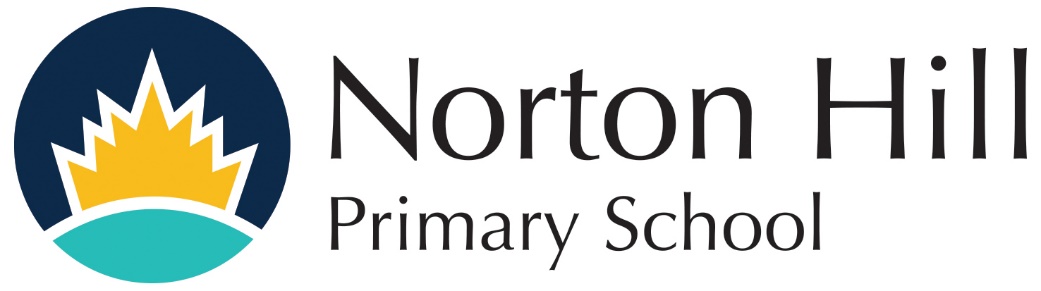 	Midsomer Norton	Radstock    BA3 2UDTelephone: 01761 205674Website:  www.nortonhillprimary.comEmail: office@nortonhillprimary.com Executive Headteacher: Kerrie CourtierTuesday 8th SeptemberDear Parents/CarersSchool DinnersPlease find attached the three weekly school dinner menu for Terms 1, 2 and 3. Please order your child’s dinner for each week by either highlighting or circling the main meal and dessert that your child would like each day. If your child is having a packed lunch that day, please leave it blank. If your child has any allergies, please write them on the menu.Unless you highlight/circle your option, you will not be able to order your child a school dinner on that day.Please ensure that the menus are returned to school by Friday 11th September.If you have any questions, please do not hesitate to contact me on lchampion@msnpartnership.com. Kind regardsLucy Champion